KIT DE SURVIE DE LA FUTURE MARIEECe kit de survie contient tout le necessaire pour la future mariee. N’hesitez pas a vous en servir des que le besoin se fait sentir ou en cas de force majeure. Une partie de ce kit contient egalement des items a utiliser en cas d’urgence.Ce kit n’est a preter a quelqu’un d’autre sous aucun pretexte. Il ne doit etre utilise que par la future mariee.Contenu et description précise du kit :Dans la catégorie pharmacie :Brosse à dents et dentifrice : pour une haleine toujours fraîcheLingettes antibactériennes individuelles : pour des mains bien propresDafalgan Forte 1g : pour éviter qu’une migraine ne vous prenne la têtePansements résistants à l’eau : pour petits et gros bobosPansements pour ampoules aux pieds : pour éviter les gros bobos des méchantes chaussuresSavonnette : pour se laver les miminesBaume réparateur lèvres : pour des bisous tous douxDans la catégorie beauté :Déodorant 48 heures de protection : en cas de coup de chaudGel douche : pour une peau lisse et soyeuse le jour J (ou le lendemain !)Shampoing Intense Repair : pour des cheveux tous doux le jour J (ou le lendemain !)Crème Nivéa : ça sert toujours !Masque peel-off au concombre : pour un nettoyage en profondeur des pores… bref, pour être belle quoi !Laque L’Oréal Elnett Paris : la star des laques, la laque des starsLingette parfumée : pour sentir bon toute la soirée le jour JVernis transparent : pour rester belle toute la soirée jusqu’au bout des onglesLimes à ongles détachables : pour évider les accros si un ongle casseMiroir de poche : pour se repoudrer le nez ni vu ni connuMasque de relaxation : pour soulager les maux de tête du lendemain du jour JDans la catégorie petit creux :Barre chocolatée aux cacahuètes et caramel : pour les petites fringalesNouilles chinoises au poulet + fourchette : pour les grosses fringalesPaquet de chips : juste comme ça, parce que c’est trop bon !Boîte de micro-pastilles parfum eucalyptus sans sucre : pour des baisers tout fraisBouteille d’eau : pour la bouche séchée par le stressDans la catégorie divers :Carnet de notes et crayon : pour les messages à votre chériSet de couture de voyage : pour parer les accrosMouchoirs en papier : pour essuyer les larmes d’émotion (et aussi le mascara qui coule, du coup)Barrettes et élastique : pour gérer les mèches rebellesCure-dents : pour éviter le petit bout de salade mal placé au moment de la photo souvenirPapier-toilette : nous les filles, on en a toujours besoin et y en a jamais !Cotons tiges : pour être sûre qu’il a bien dit OUIBouchons d’oreilles : pour oublier les bruits intempestifs lors de la nuit de noces (ronflements, rots, pets… entre autres)Une paire de bas collants : un trou est si vite arrivé…Lingettes humides : pour nettoyer ce qui doit être nettoyé (bouts des chaussures, tache de nourriture...)Lingettes nettoyantes pour lunettes : pour les lunettes embuées par les larmes de bonheur3 bougies parfumées : pour éclairer la nuit de nocesLivret de jeux : pour passer le temps quand monsieur regarde un match de foot à la téléJeton de caddie : jamais là quand on en a besoin !Appareil photos jetable : pour garder de bons souvenirsClé du bonheur : pour un bonheur illimité pendant un temps indéterminé. A garder à portée de main.Pour la suite des opérations de l’après-mariage, vous avez également à votre disposition un carnet de tickets « bon pour… » à utiliser quand vous le sentez. Usez et abusez-en. Toute demande effectuée à l’aide d’un ticket découpé dans le carnet ne pourra en aucun cas être refusée par le futur mari. Aucune excuse de sa part ne sera acceptée.Pour rappel : ce kit a été conçu spécialement et exclusivement pour vous. Faites-en bon usage.Profitez-bien de la soirée et de toutes les autres à venir !!!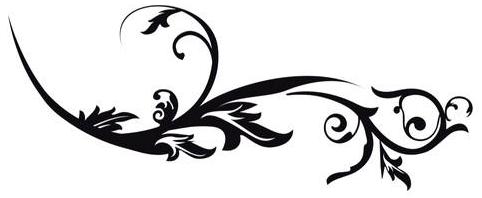 